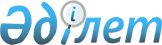 О внесении изменений и признании утратившими силу некоторых решений Правительства Республики Казахстан
					
			Утративший силу
			
			
		
					Постановление Правительства Республики Казахстан от 4 декабря 2006 года № 1164. Утратило силу постановлением Правительства Республики Казахстан от 12 октября 2015 года № 821      Сноска. Утратило силу постановлением Правительства РК от 12.10.2015 № 821 (вводится в действие со дня его первого официального опубликования).      В целях реализации  Закона Республики Казахстан от 31 января 2006 года "О внесении изменений и дополнений в некоторые законодательные акты Республики Казахстан по вопросам предпринимательства" Правительство Республики Казахстан  ПОСТАНОВЛЯЕТ: 

      1. Утвердить прилагаемые изменения, которые вносятся в некоторые решения Правительства Республики Казахстан. 

      2. Признать утратившими силу некоторые решения Правительства Республики Казахстан согласно приложению к настоящему постановлению. 

      3. Настоящее постановление вводится в действие со дня подписания.        Премьер-Министр 

   Республики Казахстан Утверждены          

постановлением Правительства 

Республики Казахстан    

от 4 декабря 2006 года N 1164  

  Изменения, которые вносятся в некоторые решения 

Правительства Республики Казахстан 

      1. В  постановлении Правительства Республики Казахстан от 28 августа 1997 года N 1298 "О государственной системе предупреждения и ликвидации чрезвычайных ситуаций": 

      в  Положении о Государственной системе предупреждения и ликвидации чрезвычайных ситуаций, утвержденном указанным постановлением: 

      в пункте 14: 

      в абзацах шестом и двадцать втором слова "Государственной противопожарной службы" заменить словами "органов противопожарной службы"; 

      в абзаце седьмом слова "Государственного надзора за чрезвычайными ситуациями, технического и горного надзора" заменить словами "центрального исполнительного органа по чрезвычайным ситуациям"; 

      в абзаце первом пункта 15 и в абзаце втором пункта 21 слова "Государственной противопожарной службы" заменить словами "органов противопожарной службы"; 

      в абзацах пятом и восьмом пункта 16 слова "Республиканский кризисный центр Агентства Республики Казахстан по чрезвычайным ситуациям" заменить словами "Республиканский кризисный центр Министерства по чрезвычайным ситуациям Республики Казахстан"; 

      в  приложении к указанному постановлению: 

      в пункте 16 слова "Агентство Республики Казахстан по государственным материальным резервам" заменить словами "Комитет по государственным материальным резервам Министерства по чрезвычайным ситуациям Республики Казахстан". 

      2. ( Пункт 2 утратил силу   -   постановлением Правительства РК от 23 августа 2007 г. N   733 (вводится в действие по истечении 21 срока после официального опубликования). 

      3. Утратил силу постановлением Правительства РК от 30.12.2010  № 1456(вводится в действие по истечении 10 календарных дней со дня первого официального опубликования).

      4. Утратил силу постановлением Правительства РК от 18.06.2015 № 457 (вводится в действие со дня его первого официального опубликования).



      5. Утратил силу постановлением Правительства РК от 20.05.2010 № 453.



      6. Утратил силу постановлением Правительства РК от 20.05.2010 № 453.

Приложение            

к постановлению Правительства 

Республики Казахстан     

от 4 декабря 2006 года N 1164  Перечень утративших силу некоторых решений 

Правительства Республики Казахстан       1.  Постановление Правительства Республики Казахстан от 7 июля 1997 года N 1068 "О Комитете Республики Казахстан по чрезвычайным ситуациям" (САПП Республики Казахстан, 1997 г., N 30, ст. 275). 

      2.  Пункт 6 постановления Правительства Республики Казахстан от 30 сентября 1997 года N 1390 "О преобразовании Республиканского информационно-технического центра Государственного комитета Республики Казахстан по чрезвычайным ситуациям в Республиканское государственное казенное предприятие по вычислительной технике, телекоммуникациям, информатике и ситуационному анализу Государственного комитета Республики Казахстан по чрезвычайным ситуациям". 

      3.  Постановление Правительства Республики Казахстан от 17 ноября 1997 года N 1593 "Вопросы Комитета Республики Казахстан по чрезвычайным ситуациям" (САПП Республики Казахстан, 1997 г., N 49, ст. 458). 

      4. Пункт 12 изменений и дополнений, которые вносятся в некоторые решения Правительства Республики Казахстан, утвержденных  постановлением Правительства Республики Казахстан от 9 июля 1998 года N 651 "О реализации Указа Президента Республики Казахстан от 27 апреля 1998 года N 3928" (САПП Республики Казахстан, 1998 г., N 22, ст. 190). 

      5. Подпункт 2) пункта 1  постановления Правительства Республики Казахстан от 9 августа 1999 года N 1119 "О внесении изменений и дополнения в постановления Правительства Республики Казахстан от 25 июня 1996 года N 790 и от 7 июля 1997 года N 1068" (САПП Республики Казахстан, 1999 г., N 40, ст. 348). 
					© 2012. РГП на ПХВ «Институт законодательства и правовой информации Республики Казахстан» Министерства юстиции Республики Казахстан
				